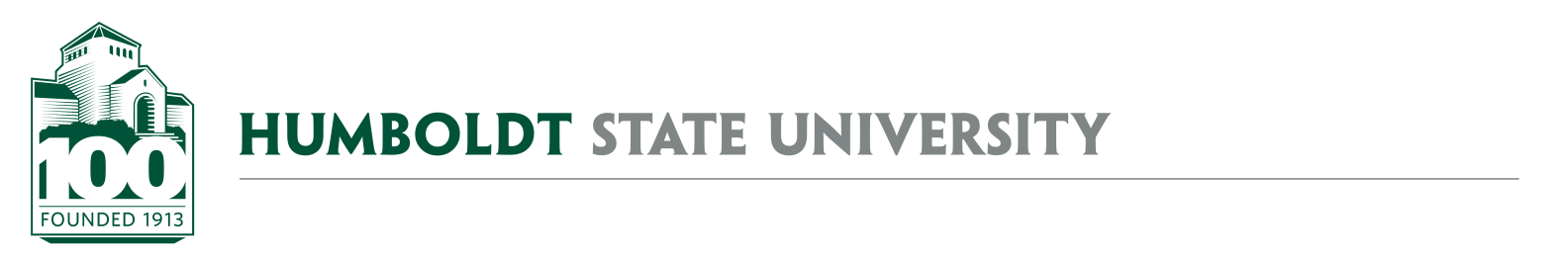 AGENDAUniversity Sports Facilities Scheduling Advisory Group MeetingNovember 14, 2016Review Meeting NotesRecommend Group Charge & MembershipDiscuss Space for Use by Officials During University & Other GamesAccess & Egress to the RWC and KRA BuildingsDiscuss Indoor Facility Use & Scheduling GuidelinesDiscuss Formation of Project Teams for Track Replacement Project